Открытое занятие Маленькие исследователи. Занятие  по ФЭМП во второй младшей группе                       «Путешествие по сказке». Воспитатель Е.В.БачинскаяЦель: - продолжать учить различать и называть геометрические фигуры;- закрепить понятия: много, один, ни одного;- упражнять в умении сравнивать два предмета по величине, обозначать результат сравнения словами большой – маленький; длинный – короткий; - воспитывать интерес к занятиям    Демонстрационный материал: Игрушки; зайцы, медведь, лиса, волк, колобок,  дед, бабка, домик. Раздаточный материал: Морковь: 1- большая,  6- маленьких.                                                                                     Геометрические фигуры (квадрат, круг, треугольник) Ход занятия. В. - Ребята, сегодня к нам пришли гости.                                                                                                              Давайте поздороваемся  (дети  здороваются),                                                                                            Вы любите сказки? Какие самые любимые сказки? Хотите прямо сейчас попасть в сказку?                   Тогда отгадайте загадку, и вы узнаете, в какую сказку мы сейчас попадем.       Прямо с полки, за порог…Убежал румяный бок. Укатился наш дружок, Кто же это? (Колобок)  В. - Молодцы! А теперь нам надо произнести волшебные слова, чтоб попасть в сказку.                                                                                                                                                          - Для этого закроем глазки и произнесём волшебные слова  (Звучит музыка                                «Приходите  в гости)»       Раз, два, три, четыре, пять.Дети вышли погулять.     Сказка дверь нам отвори!И к себе нас пригласи. В. -Жили-были дед и баба на поляне у реки. Попросил однажды дед у бабы:Испеки мне колобки.  Бабка тесто замесила, колобка она слепила.  В печку поставила   и пожарила. На славу вышел колобок. И румян, и пригож, и на солнышко похож. Колобок на окошко поставила. Остывать заставила.  Но случилась с ним беда.  Проходила там лиса.  Утащила колобка за румяные бока. Что нам делать? Как нам быть?  Колобка должны спасти.  В. - Ребята, поможем найти и вернуть его обратно бабушке и дедушке? (поможем) - Скажите, а кого первого встретил на своём пути колобок? (зайчика) В. - Посмотрите вот зайчик, и у него есть маленькие братья зайчики и он просит угостить их морковкой.  - Скажите, пожалуйста, а это какой заяц? (большой) - А это,(братья) какие зайчики? (маленькие)                                                                                                             - Сколько больших зайцев? (один)                                                                                                          -  Сколько маленьких зайчиков? (много)  - Что любят кушать зайцы? (морковку)  - Вот морковка в корзине, посмотрите, ребята морковка разная.                                                                                                            - Как же нам разделить морковку, чтоб накормить всех зайцев?   (раздадим каждому зайцу по одной морковке)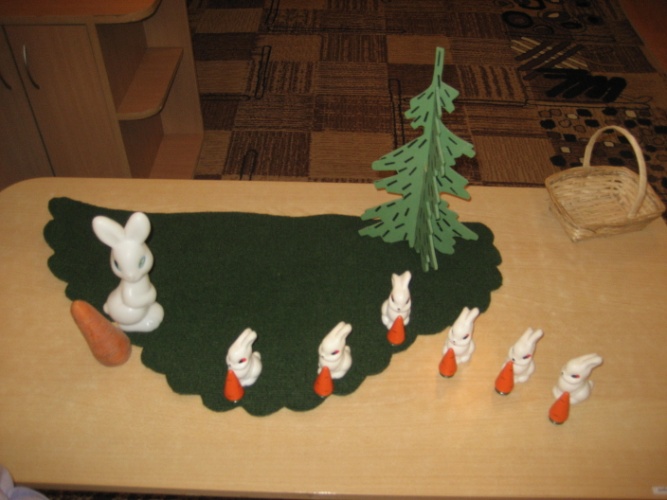 -Скажите, какая эта морковка (большая) -Кого мы угостим большой морковкой (большого зайца) -Скажите, какая эта морковка (маленькая)- Кого мы угостим маленькой  морковкой                                   ( маленьких зайчат) - Всем зайчикам досталась морковка? (всем)  - Что мы можем сказать о морковках и зайчатах?     (Морковок и зайчат поровну).   В. - Молодцы, вы справились с этим заданием! Нам пора двигаться дальше. В. - Ребята, кого вторым встретил колобок? (волка) В. – Ребята наш волк учится в лесной школе, а у них там есть лаборатория.                                                            Что такое лаборатория? Ребята, это такой  большой кабинет,  где  делают опыты.  Подойдите, ребята  и  посмотрите, сколько  всего интересного.                                                               Волк нас уже встречает. Обратите  внимание, волк держит в лапы в. шар, посмотрите,  что случилось с шариком?                            Почему он стал таким маленьким.                                                                                                                               Шарик сдулся (ответы детей).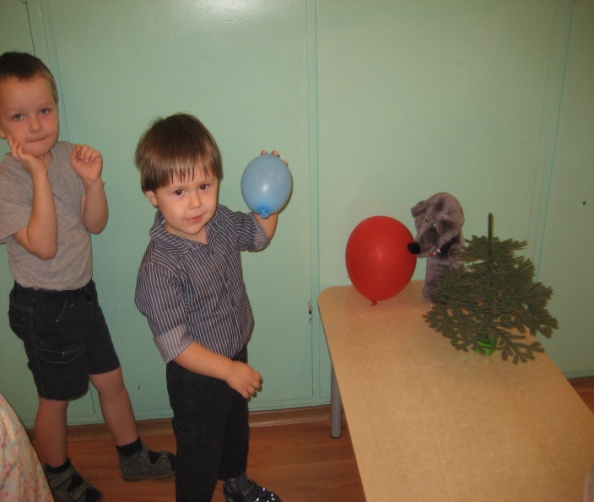 В.- Как вы думаете, чтобы шарик снова стал большим и красивым, что надо делать? (надувать)-Что будет внутри шарика, когда мы его надуем? (воздух)-Как он там появился? (ответы детей).                                                                                               Через нос проходит в грудь (глубокий вдох носом)                                                                                     И обратный держит путь (выдох ртом)                                                                                                          Он невидимый, но, всё же,                                                                                                                        Без него мы жить не можем (воздух)                                                                                                   Ребята, а как вы думаете, мы без воздуха можем жить?- Для чего нам нужен воздух? (ответы детей).                                                                                     В.- Давайте попробуем поймать воздух? ( ловим ладошками)                                                                                                                                         - Хотите,  я вас научу ловить воздух? Опыт № 1  с полиэтиленовыми пакетамиВоспитатель раздаёт каждому ребёнку по одному полиэтиленовому пакету. Предлагает детям раскрыть его и взять двумя руками. Зачерпывающим движением дети, по примеру воспитателя, пытаются поймать воздух в пакет. В - Получилось?                                                                                                                                                                 - А какого он цвета? Мы его видим?(ответ детей, он невидимый)Молодцы ребята, догададись, воздух невидимый.Опыт №2.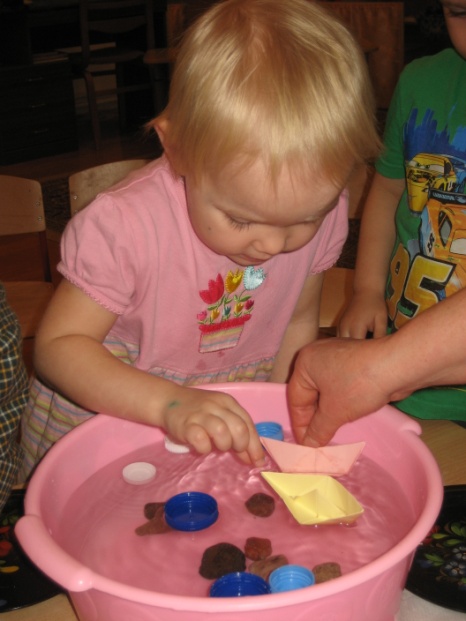 Цель: исследовать плавучесть предметов.Материал:  тазик  с водой, камни, пластмассовые крышки, бумажные лодочки.Описание. Выясни, какие предметы тонут, а какие плавают на поверхности воды.В. - Молодцы! Справились и с этим заданием.  - Кого третьим встретил колобок? (медведя)                                                                                                      Ребята наш медведь тоже учится в лесной школе  и ему дали домашнее задание, выучить названия геометрических фигур, но он запутался и просит нас помочь ему. Давайте поможем медведю и назовём геометрические фигуры (круг, квадрат, треугольник), и каждую фигуру положим на своё место, в свой домик.  Работа с раздаточным материалом,  (обследование фигур) В. - Молодцы! Справились и с этим заданием.  - Ребята мишка зовёт нас поиграть с ним,                                                                       Физкультминутка: «Медвежата» 

Медвежата в чаще жили, 
головой своей крутили, 
вот так, вот так, (круговые движения головой) 
головой своей крутили. 
Медвежата мед искали, 
дружно дерево качали (поднять руки вверх и делать 
вот так, вот так, наклоны вправо и влево) 
дружно дерево качали. 
А потом они ходили (ходьба по медвежьи)  
и из речки воду пили 
вот так, вот так, 
и из речки воду пили (наклоны туловища вперед) 
а потом они плясали (пружинка с поворотом туловища влево и вправо) 
лапы выше поднимали (прыжки, хлопая руками вверху) 
вот так, вот так, 
лапы выше поднимали. 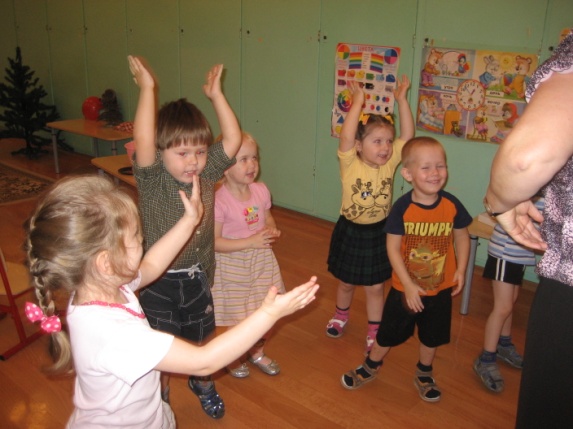  - А теперь ребята давайте попросим мишку показать нам дорогу к домику лисы.  - Мишка сказал, что к домику лисы нужно идти по узкой,  длинной дорогой.                                                              Вы видите здесь две дороги. Какие они по длине?  Одна дорога  длинная и узкая, а другая короткая и широкая?  По какой дороге нам надо идти?  (по длинной и узкой)- А вот и домик лисы. Давайте постучимся?  Лиса: - слышу, слышу, кто пришёл? (это мы - ребята) .Лиса: - а зачем пришли? (хотим вернуть колобка бабушке и дедушке) . Лиса: - хорошо отдам вам колобок,  вижу, вы ребята хорошие и долго шли ко мне. В. - А вот и колобок целый и невредимый, лиса не успела его съесть. Возвращаем его дедушке и бабушке.  Дед и бабка:  Спасибо, ребята, что вернули нам колобка.                                                                                    Ребята вот вам угощения за   помощь. В. - А теперь нам пора возвращаться в садик, скажем слова: Раз, два, три, четыре, пять  В сад вернулись мы опять!  – Ребята, вам понравилось наше путешествие по сказке? (ответы детей).                                                                   В следующий раз мы отправимся в другую сказку!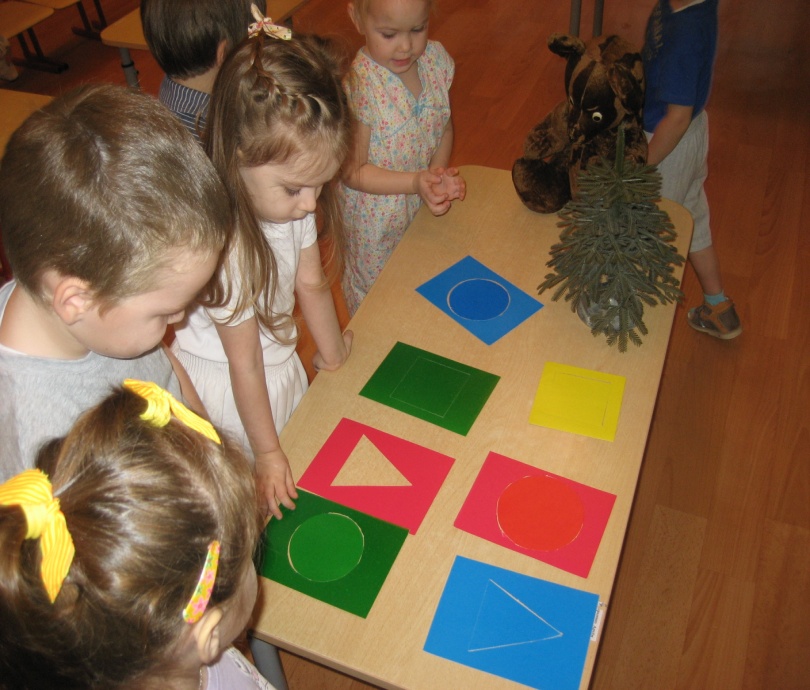 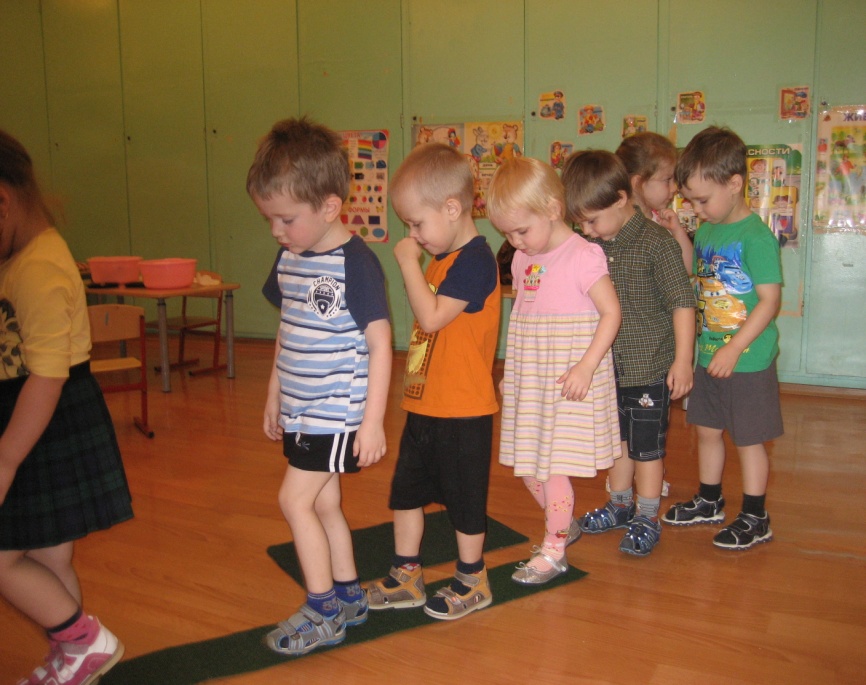 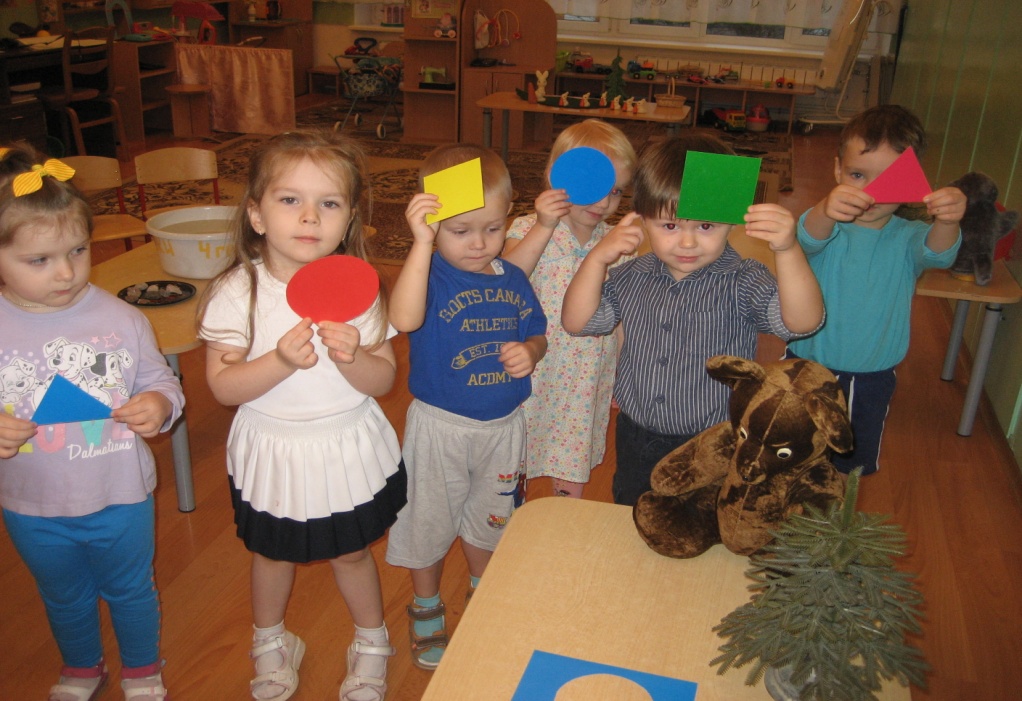 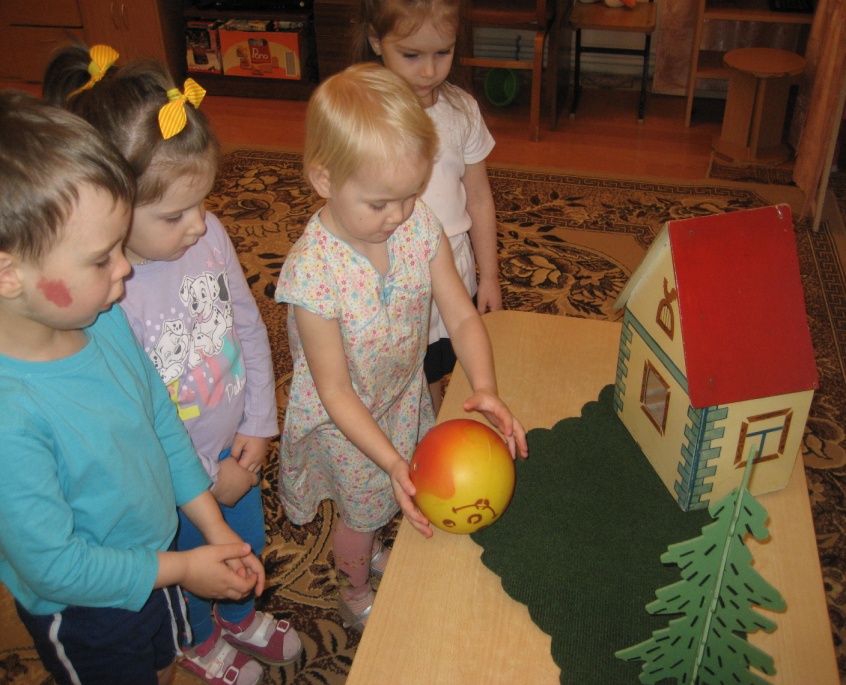 